様式第４－①（注）　○○○には、「災害その他突発的に生じた事由」を入れる。（留意事項）　①　本認定とは別に、金融機関及び信用保証協会による金融上の審査があります。　②　市町村長又は特別区長から認定を受けた後、本認定の有効期間内に金融機関又は信用保証協会に対して、経営安定関連保証の申込みを行うことが必要です。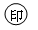 中小企業信用保険法第２条第５項第４号の規定による認定申請書の売上高比較明細表　　　　年　　月　　日富谷市長　　　　　　　　　　　殿　　　　　　　　　　　　　　　　　　　　　申請者住　　所氏名（会社名）　　　　　　　　　　印　　　　　　　　　　　　　　　　　　　　　　電話番号　　(　　　)　　　－（表１）企業全体の最近１か月及び前年同期の売上高(イ)最近１か月の減少率（表２）企業全体の最近１か月の後の２か月と前年同期の売上高（表３）最近１か月とその後の２か月と前年同期の売上高の合計 (ロ) (イ)の期間を含めた今後３か月の全体の売上高等の実績見込み                　　  中小企業信用保険法第２条第５項第                　　  ４号の規定による認定申請書                                             　　年　　月　　日  富谷市長　殿                         　     申請者                       　       住　所　　　　　　　　　　　　 　　                   　         　氏　名　　　　　　　　　　　　　 印　私は、令和２年新型コロナウイルス感染症の発生に起因して、下記のとおり、経営の安定に支障が生じておりますので、中小企業信用保険法第２条第５項第４号の規定に基づき認定されるようお願いします。記１　事業開始年月日                                    年　　月　　日２  （１）売上高等   　 （イ）最近１か月間の売上高等                                            減少率　　　　％（実績）              Ｂ－Ａ                Ｂ   ×100      　  Ａ：災害等の発生における最近１か月間の売上高等            　　　　　　　　　　　　　　　　　　　　　　　　　　　円　        Ｂ：Ａの期間に対応する前年１か月間の売上高等            　　　　　　　　　　　　　　　　　　　　　　　　　　　円      （ロ）最近３か月間の売上高等の実績見込み                                      減少率        ％（実績見込み）                （Ｂ＋Ｄ）－（Ａ＋Ｃ）                        Ｂ＋Ｄ         ×100        　Ｃ：Ａの期間後２か月間の見込み売上高等    　　　　　　　　　　　　　　　　　　　　　　                  円　        Ｄ：Ｃの期間に対応する前年の２か月間の売上高等        　　　　　　　　　　　　　　　　　　　　                  円３　売上高等が減少し、又は減少すると見込まれる理由富産第　　　　　号　　　年　　　月　　　日申請のとおり相違ないことを認定します。（注）本認定書の有効期間：令和　　年　　月　　日から令和　　年　　月　　日まで※ただし、５月１日から７月３１日までに発行されたものの有効期間については８月３１日までとする。認定者　富谷市長　　　　　　　　　　最近１か月（　　　年　月）の売上高【Ａ】円前年同期（　　　年　月）の売上高【Ｂ】円減少額【Ｂ】－【Ａ】＞０円【Ｂ】－【Ａ】×100＝％≧20％【Ｂ】×100＝％≧20％最近１か月の後の２か月（　　　年　月～　　　年　月）の売上高【Ｃ】円前年同期の（　　　年　月～　　　年　月）の売上高【Ｄ】円最近１か月とその後の２か月の売上高【Ａ】＋【Ｃ】・・ａ円前年同期の売上高【Ｂ】＋【Ｄ】・・ｂ円【Ｂ＋Ｄ】－【Ａ＋Ｃ】×100＝％≧20％【Ｂ＋Ｄ】　　　　　　　　×100＝％≧20％